Segnalazione Certificata di Inizio Attività per l’esercizio dell’attività di autoriparatore (Sez. I, Tabella A, d.lgs. 222/2016) SCIA UNICA (SCIA + altre segnalazioni, comunicazioni e notifiche): Il/la sottoscritto/a presenta le segnalazioni e/o comunicazioni indicate nel quadro riepilogativo allegato. SCIA CONDIZIONATA (SCIA o SCIA unica + richiesta di autorizzazione):Il/la sottoscritto/a presenta richiesta di acquisizione, da parte dell’Amministrazione, delle autorizzazioni indicate nel quadro riepilogativo allegato.Il/la sottoscritto/a è consapevole di non poter iniziare l’attività fino al rilascio dei relativi atti di assenso, che verrà comunicato dallo Sportello Unico.Nel caso in cui sia stata presentata in allegato solo la documentazione per l’autorizzazione generale, l’attività può essere avviata decorsi 45 giorni dalla presentazione della domanda (*).Attenzione: qualora dai controlli successivi il contenuto delle dichiarazioni risulti non corrispondente al vero, oltre alle sanzioni penali, è prevista la decadenza dai benefici ottenuti sulla base delle dichiarazioni stesse (art. 75 del DPR 445 del 2000) Data____________________              Firma____________________________________________________INFORMATIVA SULLA PRIVACY (ART. 13 del d.lgs. n. 196/2003)Il D.Lgs. n. 196 del 30 giugno 2003 (“Codice in materia di protezione dei dati personali”) tutela le persone e gli altri soggetti rispetto al trattamento dei dati personali. Pertanto, come previsto dall’art. 13 del Codice, si forniscono le seguenti informazioni:Finalità del trattamento. I dati personali saranno utilizzati dagli uffici nell’ambito del procedimento per il quale la dichiarazione viene resa.Modalità del trattamento. I dati saranno trattati dagli incaricati sia con strumenti cartacei sia con strumenti informatici a disposizione degli uffici. Ambito di comunicazione. I dati potranno essere comunicati a terzi nei casi previsti della Legge 7 agosto 1990, n. 241 (“Nuove norme in materia di procedimento amministrativo e di diritto di accesso ai documenti amministrativi”) ove applicabile, e in caso di controlli sulla veridicità delle dichiarazioni (art. 71 del D.P.R. 28 dicembre 2000 n. 445 (“Testo unico delle disposizioni legislative e regolamentari in materia di documentazione amministrativa”).Diritti. L’interessato può in ogni momento esercitare i diritti di accesso, di rettifica, di aggiornamento e di integrazione dei dati come previsto dall’art. 7 del d.lgs. n. 196/2003. Per esercitare tali diritti tutte le richieste devono essere rivolte al SUAP.Titolare del trattamento: SUAP di _____________________Il/la sottoscritto/a dichiara di aver letto l’informativa sul trattamento dei dati personali.Data____________________              Firma____________________________________________________Quadro riepilogativo della documentazione allegataSCIA UNICA  SCIA CONDIZIONATAALLEGATO ADICHIARAZIONE SUL POSSESSO DEI REQUISITI DA PARTE DEGLI ALTRI SOCICognome ____________________ Nome __________________________________ C.F. |__|__|__|__|__|__|__|__|__|__|__|__|__|__|__|__| Data di nascita|__|__|/|__|__|/|__|__|__|__| Cittadinanza _______________________ Sesso: M |__| F |__| Luogo di nascita: Stato ___________________ Provincia _________ Comune ________________ Residenza: Stato ___________________ Provincia ____________ Comune __________________________________________ Via, Piazza, ecc._____________________________________ N. _____ C.A.P. _______________ in qualità diSOCIO/A della |__| Società _____________________________________________________________________Il/la sottoscritto/a, consapevole delle sanzioni penali previste dalla legge per le false dichiarazioni e attestazioni (articoli 75 e 76 del DPR n. 445 del 2000 e art.19, comma 6 della legge n. 241 del 1990) sotto la propria responsabilitàDICHIARAche non sussistono nei propri confronti le cause di divieto, di decadenza o di sospensione previste dalla legge (art. 67 del D.Lgs. 06/09/2011, n. 159 “codice antimafia”, recante “Effetti delle misure di prevenzione previste dal Codice delle leggi antimafia e delle misure di prevenzione, nonché nuove disposizioni in materia di documentazione antimafia”).Attenzione: qualora dai controlli successivi il contenuto delle dichiarazioni risulti non corrispondente al vero, oltre alle sanzioni penali, è prevista la decadenza dai benefici ottenuti sulla base delle dichiarazioni stesse (art. 75 del DPR 445 del 2000.Data____________________              Firma_________________________________________________INFORMATIVA SULLA PRIVACY (ART. 13 del d.lgs. n. 196/2003)Il D.Lgs. n. 196 del 30 giugno 2003 (“Codice in materia di protezione dei dati personali”) tutela le persone e gli altri soggetti rispetto al trattamento dei dati personali. Pertanto, come previsto dall’art. 13 del Codice, si forniscono le seguenti informazioni:Finalità del trattamento. I dati personali saranno utilizzati dagli uffici nell’ambito del procedimento per il quale la dichiarazione viene resa.Modalità del trattamento. I dati saranno trattati dagli incaricati sia con strumenti cartacei sia con strumenti informatici a disposizione degli uffici. Ambito di comunicazione. I dati potranno essere comunicati a terzi nei casi previsti della Legge 7 agosto 1990, n. 241 (“Nuove norme in materia di procedimento amministrativo e di diritto di accesso ai documenti amministrativi”) ove applicabile, e in caso di controlli sulla veridicità delle dichiarazioni (art. 71 del D.P.R. 28 dicembre 2000 n. 445 (“Testo unico delle disposizioni legislative e regolamentari in materia di documentazione amministrativa”).Diritti. L’interessato può in ogni momento esercitare i diritti di accesso, di rettifica, di aggiornamento e di integrazione dei dati come previsto dall’art. 7 del d.lgs. n. 196/2003. Per esercitare tali diritti tutte le richieste devono essere rivolte al SUAP.Titolare del trattamento: SUAP di _____________________Il/la sottoscritto/a dichiara di aver letto l’informativa sul trattamento dei dati personali.Data____________________              Firma___________________________________________________ALLEGATO BDICHIARAZIONE SUL POSSESSO DEI REQUISITI DA PARTE DEL/LA RESPONSABILE TECNICO/ACognome ____________________ Nome __________________________________ C.F. |__|__|__|__|__|__|__|__|__|__|__|__|__|__|__|__| Data di nascita|__|__|/|__|__|/|__|__|__|__| Cittadinanza _______________________ Sesso: M |__| F |__| Luogo di nascita: Stato ___________________ Provincia _________ Comune ________________ Residenza: Stato ___________________ Provincia ____________ Comune __________________________________________ Via, Piazza, ecc._____________________________________ N. _____ C.A.P. _______________ in qualità diPREPOSTO/A  responsabile tecnico della                                     |__| impresa individuale ____________________________     |__| Società _____________________________________          consapevole delle sanzioni penali previste dalla legge per le false dichiarazioni e attestazioni (articoli 75 e 76 del DPR n. 445 del 2000 e art.19, comma 6 della legge n. 241 del 1990) sotto la propria responsabilitàdichiaradi rivestire nell’impresa la qualifica di: |__| lavoratore/trice subordinato/a |__| collaboratore/trice familiare|__| socio/a lavoratore/trice |__| altro (specificare)   _____________________________________  che consente al sottoscritto di considerarsi immedesimato nell’impresa;che non sussistono nei propri confronti le cause di divieto, di decadenza o di sospensione previste dalla legge (art.67 del D.Lgs. 06/09/2011, n. 159 “codice antimafia”);di essere in possesso dei requisiti morali previsti dall’art.7, comma 1, lettera b, della legge n.122 del 1992 e cioè “di non aver riportato condanne definitive per reati commessi nell’esecuzione degli interventi di sostituzione, modificazione e ripristino di veicoli a motore di cui all'articolo 1, comma 2, della L.122/1992, per i quali e' prevista una pena detentiva”; di essere in possesso di almeno uno dei seguenti requisiti professionali (art. 7, comma 2, della legge n. 122 del 1992)|__| aver esercitato l’attività di autoriparazione come operaio qualificato [o in qualità di_______________], alle dipendenze di imprese abilitate operanti nel settore, per almeno tre degli ultimi cinque anni, come qui di seguito riportato:tipo di attività _________________________________________ dal ______________ al ________________ presso impresa iscritta nel Registro Imprese della Camera di Commercio (C.C.I.A.A.) di _______________________________ n. R.E.A. _________________________tipo di attività _________________________________________ dal ______________ al ________________presso impresa iscritta nel Registro Imprese della Camera di Commercio (C.C.I.A.A.) di _______________________________ n. R.E.A. _________________________tipo di attività _________________________________________ dal ______________ al ________________presso impresa iscritta nel Registro Imprese della Camera di Commercio (C.C.I.A.A.) di _______________________________ n. R.E.A. _________________________(dato ricorsivo: prevedere funzionalità ‘Aggiungi’)|__| aver conseguito un titolo di studio a carattere tecnico-professionale attinente all’attività diverso dal diploma di istruzione secondaria di secondo grado o diploma di laurea in materia tecnica, seguito da un periodo di inserimento, in qualità di operaio qualificato [o in qualità di___________________], alle dipendenze di imprese abilitate operanti nel settore, per almeno uno degli ultimi cinque anni, come qui di seguito riportato: Titolo di studio  ___________________________________________________________________________conseguito presso l’Istituto __________________________________________________________________con sede in     ____________________________________________________________________________oggetto corso  ____________________________________________________________________________ anno di conclusione  _______________________________________________________________________ tipo di attività _________________________________________ dal ______________ al ________________ presso impresa iscritta nel Registro Imprese della Camera di Commercio (C.C.I.A.A.) di _______________________________ n. R.E.A. _________________________tipo di attività _________________________________________ dal ______________ al ________________presso impresa iscritta nel Registro Imprese della Camera di Commercio (C.C.I.A.A.) di _______________________________ n. R.E.A. _________________________tipo di attività _________________________________________ dal ______________ al ________________presso impresa iscritta nel Registro Imprese della Camera di Commercio (C.C.I.A.A.) di _______________________________ n. R.E.A. _________________________(dato ricorsivo: prevedere funzionalità ‘Aggiungi’)|__| aver frequentato, con esito positivo, un apposito corso regionale teorico-pratico di qualificazione, seguito da almeno un anno di esercizio dell’attività di autoriparazione, come operaio qualificato [o in qualità di___________________], alle dipendenze di imprese operanti nel settore, nell’arco degli ultimi cinque anni:Istituto ___________________________________________________________________________con sede in ______________________________________________________________________________oggetto corso ____________________________________________________________________________ anno di conclusione _______________________________________________________________________ tipo di attività _________________________________________ dal ______________ al ________________ presso impresa iscritta nel Registro Imprese della Camera di Commercio (C.C.I.A.A.) di _______________________________ n. R.E.A. _________________________tipo di attività _________________________________________ dal ______________ al ________________presso impresa iscritta nel Registro Imprese della Camera di Commercio (C.C.I.A.A.) di _______________________________ n. R.E.A. _________________________tipo di attività _________________________________________ dal ______________ al ________________presso impresa iscritta nel Registro Imprese della Camera di Commercio (C.C.I.A.A.) di _______________________________ n. R.E.A. _________________________(dato ricorsivo: prevedere funzionalità ‘Aggiungi’)|__|  aver conseguito un diploma di istruzione secondaria di secondo grado o un diploma di laurea in materia tecnica attinente all’attività  professionale prevista:presso l’Istituto o Università   _______________________________________________________________con sede in _____________________________________________________________________________oggetto corso ___________________________________________________________________________ anno di conclusione ______________________________________________________________________oppure (in alternativa ai requisiti tecnico professionali previsti dall’art.7, comma 2, della legge 122del 1992) aver maturato esperienza professionale, per una durata non inferiore ad un anno, nel periodo precedente la data di entrata in vigore del regolamento di cui al decreto del Presidente della Repubblica 18 aprile 1994, n. 387, in qualità di titolari o soci di imprese di autoriparazione regolarmente iscritte all'albo delle imprese artigiane, di cui all'articolo 5 della legge 8 agosto 1985, n.443, o nel registro delle ditte, di cui al testo unico approvato con regio decreto 20  settembre  1934,  n.  2011 (art. 6 della legge n. 25 del 1996)oppure (opzione possibile per i soli cittadini che abbiano conseguito il titolo di studio o l’esperienza professionale in un paese dell’Unione europea diverso dall’Italia o in paese terzo): che il proprio titolo professionale è stato riconosciuto, ai sensi del titolo III del decreto legislativo n. 206 del  2007, con provvedimento dell’Autorità competente in data____________________________________.Attenzione: qualora dai controlli successivi il contenuto delle dichiarazioni risulti non corrispondente al vero, oltre alle sanzioni penali, è prevista la decadenza dai benefici ottenuti sulla base delle dichiarazioni stesse (art. 75 del DPR 445 del 2000) Data____________________              Firma_________________________________________INFORMATIVA SULLA PRIVACY (ART. 13 del d.lgs. n. 196/2003)Il D.Lgs. n. 196 del 30 giugno 2003 (“Codice in materia di protezione dei dati personali”) tutela le persone e gli altri soggetti rispetto al trattamento dei dati personali. Pertanto, come previsto dall’art. 13 del Codice, si forniscono le seguenti informazioni:Finalità del trattamento. I dati personali saranno utilizzati dagli uffici nell’ambito del procedimento per il quale la dichiarazione viene resa.Modalità del trattamento. I dati saranno trattati dagli incaricati sia con strumenti cartacei sia con strumenti informatici a disposizione degli uffici. Ambito di comunicazione. I dati potranno essere comunicati a terzi nei casi previsti della Legge 7 agosto 1990, n. 241 (“Nuove norme in materia di procedimento amministrativo e di diritto di accesso ai documenti amministrativi”) ove applicabile, e in caso di controlli sulla veridicità delle dichiarazioni (art. 71 del D.P.R. 28 dicembre 2000 n. 445 (“Testo unico delle disposizioni legislative e regolamentari in materia di documentazione amministrativa”).Diritti. L’interessato può in ogni momento esercitare i diritti di accesso, di rettifica, di aggiornamento e di integrazione dei dati come previsto dall’art. 7 del d.lgs. n. 196/2003. Per esercitare tali diritti tutte le richieste devono essere rivolte al SUAP.Titolare del trattamento: SUAP di _____________________Il/la sottoscritto/a dichiara di aver letto l’informativa sul trattamento dei dati personali.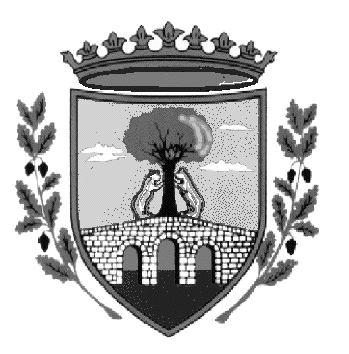 AL SUAPEDEL COMUNE CERRETO DI SPOLETOCompilato a cura del SUAP:Pratica________________________AL SUAPEDEL COMUNE CERRETO DI SPOLETOdel________________________Protocollo________________________SCIA UNICA: SCIA Apertura + altre segnalazioniSCIA CONDIZIONATA: SCIA Apertura + altre istanze per acquisire atti d’assensoSCIA UNICA: SCIA Apertura + altre segnalazioniSCIA CONDIZIONATA: SCIA Apertura + altre istanze per acquisire atti d’assensoIndirizzo:PIAZZA PONTANO, 1806041 CERRETO DI SPOLETOPEC / Posta elettronica:comune.cerrretodispoleto@postacert.umbria.itIndirizzo:PIAZZA PONTANO, 1806041 CERRETO DI SPOLETOPEC / Posta elettronica:comune.cerrretodispoleto@postacert.umbria.itSCIA UNICA: SCIA Apertura + altre segnalazioniSCIA CONDIZIONATA: SCIA Apertura + altre istanze per acquisire atti d’assensoSCIA UNICA: SCIA Apertura + altre segnalazioniSCIA CONDIZIONATA: SCIA Apertura + altre istanze per acquisire atti d’assensoINDIRIZZO DELL’OFFICINACompilare se diverso da quello della società/impresaVia/piazza   ____________________________________________________________________ n. _______________Comune ________________________________________________________    prov. |__|__|  C.A.P. |__|__|__|__|__| Stato ________________________   Telefono fisso / cell. ______________________ fax.    ______________________DATI CATASTALI (*)Foglio n. ________________   map. ________________   (se presenti) sub. ________________  sez. ________________  Catasto:      fabbricati APERTURA
1 – Dati sull’attività:Il/la sottoscritto/a SEGNALA l’avvio dell’attività di:                                             meccatronica                                             carrozzeria                                      gommistaSuperficie complessiva coperta                            mq |__|__|__|__|	2 – Dichiarazioni sul possesso dei requisiti: Il/la sottoscritto/a, consapevole delle sanzioni penali previste dalla legge per le false dichiarazioni e attestazioni (articoli 75 e 76 del DPR n. 445 del 2000, art.19, comma 6 della legge n. 241 del 1990 e Codice penale) sotto la propria responsabilitàdichiara:che non sussistono nei propri confronti le cause di divieto, di decadenza o di sospensione previste dalla legge (art. 67 del D.Lgs. 06/09/2011, n. 159 “codice antimafia”), recante: “Effetti delle misure di prevenzione previste dal Codice delle leggi antimafia e delle misure di prevenzione, nonché nuove disposizioni in materia di documentazione antimafia”).   di essere il/la responsabile tecnico/a, e:di essere in possesso dei requisiti morali previsti dalla legge (art. 7, comma 1, lettera b) della legge n. 122 del 1992) e cioè “di non aver riportato condanne definitive per reati commessi nell’esecuzione degli interventi di sostituzione, modificazione e ripristino di veicoli a motore di cui all'articolo 1, comma 2, della legge n.122 del 1992, per i quali e' prevista una pena detentiva”;di essere in possesso di almeno uno dei seguenti requisiti tecnico professionali (art.7, comma 2, della legge  n. 122 del1992):|__| aver esercitato l’attività di autoriparazione come operaio qualificato [o in qualità di______________________], alle dipendenze di imprese abilitate operanti nel settore, per almeno tre degli ultimi cinque anni, come qui di seguito riportato:tipo di attività _________________________________________ dal ______________ al ________________ presso impresa iscritta nel Registro Imprese della Camera di Commercio (C.C.I.A.A.) di _______________________________ n. R.E.A. _________________________tipo di attività _________________________________________ dal ______________ al ________________presso impresa iscritta nel Registro Imprese della Camera di Commercio (C.C.I.A.A.) di _______________________________ n. R.E.A. _________________________tipo di attività _________________________________________ dal ______________ al ________________presso impresa iscritta nel Registro Imprese della Camera di Commercio (C.C.I.A.A.) di _______________________________ n. R.E.A. _________________________(dato ricorsivo: prevedere funzionalità ‘Aggiungi’)|__|  aver conseguito un titolo di studio a carattere tecnico-professionale attinente all’attività diverso dal diploma di istruzione secondaria di secondo grado o diploma di laurea in materia tecnica, seguito da un periodo di inserimento, in qualità di operaio qualificato  [o in qualità di_________________________  ], alle dipendenze di imprese abilitate operanti nel settore, per almeno uno degli ultimi cinque anni, come qui di seguito riportato: Titolo di studio  _________________________________________________________________________conseguito presso l’Istituto _________________________________________________________________con sede in     ___________________________________________________________________________oggetto corso  ___________________________________________________________________________anno di conclusione  ______________________________________________________________________tipo di attività _________________________________________ dal ______________ al _______________presso impresa iscritta nel Registro Imprese della Camera di Commercio (C.C.I.A.A.) di _______________________________ n. R.E.A. _________________________tipo di attività _________________________________________ dal ______________ al ______________presso impresa iscritta nel Registro Imprese della Camera di Commercio (C.C.I.A.A.) di _______________________________ n. R.E.A. _________________________tipo di attività _________________________________________ dal ______________ al ______________presso impresa iscritta nel Registro Imprese della Camera di Commercio (C.C.I.A.A.) di _______________________________ n. R.E.A. _________________________(dato ricorsivo: prevedere funzionalità ‘Aggiungi’) |__| aver frequentato, con esito positivo, un apposito corso regionale teorico-pratico di qualificazione, seguito da almeno un anno di esercizio dell’attività di autoriparazione, come operaio qualificato alle dipendenze di imprese operanti nel settore [o in qualità di___________________________________  ], nell’arco degli ultimi cinque anni:Istituto ________________ ___________________________________________________________con sede in ______________________________________________________________________________oggetto corso ____________________________________________________________________________ anno di conclusione _______________________________________________________________________ tipo di attività _________________________________________ dal ______________ al ________________ presso impresa iscritta nel Registro Imprese della Camera di Commercio (C.C.I.A.A.) di _______________________________ n. R.E.A. _________________________tipo di attività _________________________________________ dal ______________ al ________________presso impresa iscritta nel Registro Imprese della Camera di Commercio (C.C.I.A.A.) di _______________________________ n. R.E.A. _________________________tipo di attività _________________________________________ dal ______________ al ________________presso impresa iscritta nel Registro Imprese della Camera di Commercio (C.C.I.A.A.) di _______________________________ n. R.E.A. _________________________(dato ricorsivo: prevedere funzionalità ‘Aggiungi’) |__|  aver conseguito un diploma di istruzione secondaria di secondo grado o un diploma di laurea in materia tecnica attinente all’attività  professionale prevista:presso l’Istituto o Università   _______________________________________________________________con sede in _____________________________________________________________________________oggetto corso ___________________________________________________________________________ anno di conclusione ______________________________________________________________________ oppure  (in alternativa ai requisiti tecnico professionali previsti dall’art.7, comma 2, della legge n.122 del 1992)   aver maturato esperienza professionale, per una durata non inferiore ad un anno, nel periodo precedente la data di entrata in vigore del regolamento di cui al decreto del Presidente della Repubblica 18 aprile 1994, n. 387, in qualità di titolari o soci di imprese di autoriparazione regolarmente iscritte all'albo delle imprese artigiane, di cui all'articolo 5 della legge 8 agosto 1985, n.443, o nel registro delle ditte, di cui al testo unico approvato con regio decreto 20  settembre  1934,  n.  2011. (art.6 della legge n.25 del 1996)oppure (opzione possibile per i soli cittadini che abbiano conseguito il titolo di studio o l’esperienza professionale in un paese dell’Unione europea diverso dall’Italia o in paese terzo): |__| che il proprio titolo professionale è stato riconosciuto, ai sensi del titolo III del decreto legislativo n. 206 del  2007, con provvedimento dell’Autorità competente in data_____________________________OPPURE (sia per le imprese individuali sia per le società)  che il/la responsabile tecnico/a preposto è il/la Sig./ra ___________________________________________, che ha compilato la dichiarazione di cui all’allegato B.ALTRE DICHIARAZIONIIl/la sottoscritto/a dichiara, in relazione ai locali di attività, di aver rispettato:i regolamenti locali di polizia urbana e di igiene e sanità, i regolamenti edilizi e le norme urbanistiche nonché quelle relative alle destinazioni d’usola normativa in materia di prevenzione incendi prevista dal DPR n.151 del 2001le norme in materia di sicurezza sui luoghi di lavoro previste dal D. Lgs. n. 81 del 2008altro (*) ____________________________(Ulteriori dichiarazioni espressamente previste dalla normativa regionale)Il/la sottoscritto/a dichiara, inoltre di impegnarsi a comunicare ogni variazione relativa a stati, fatti, condizioni e titolarità rispetto a quanto dichiarato (*)ALTRE DOCUMENTAZIONI, SEGNALAZIONI O COMUNICAZIONI PRESENTATE IN ALLEGATO ALLA SCIAALTRE DOCUMENTAZIONI, SEGNALAZIONI O COMUNICAZIONI PRESENTATE IN ALLEGATO ALLA SCIAALTRE DOCUMENTAZIONI, SEGNALAZIONI O COMUNICAZIONI PRESENTATE IN ALLEGATO ALLA SCIAAllegatoDenominazioneCasi in cui è previstoProcura/delegaNel caso di procura/delega a presentare la segnalazioneCopia del documento di identità del/i titolare/iNel caso in cui la segnalazione non sia sottoscritta in forma digitale e in assenza di procuraDichiarazioni sul possesso dei requisiti da parte degli altri soci (Allegato A) + copia del documento di identitàSempre, in presenza di soggetti (es. soci) diversi dal dichiaranteDichiarazioni sul possesso dei requisiti da parte del responsabile tecnico (Allegato B) + copia del documento di identitàSempre, in presenza di un responsabile tecnicoSCIA per insegna di esercizioIn caso di attività che preveda insegna esterna (dove è prevista la SCIA)Comunicazione di impatto acusticoSe non si superano le soglie della zonizzazione comunaleSCIA prevenzione incendiNel caso di a) officine di riparazioni di veicoli a motore, rimorchi per autoveicoli e carrozzerie, di superficie coperta superiore a 300mq. B) officine meccaniche per lavorazioni a freddo con oltre 25 addetti Comunicazione al Sindaco per industria insalubreIn caso di carrozzeriaL’attività può essere avviata dopo 15 giorniAllegatoDenominazioneCasi in cui è previstoDocumentazione per la richiesta dell’autorizzazione per insegna di esercizioNel caso di attività che preveda insegna esterna (dove è prevista la domanda di autorizzazione)Documentazione per il rilascio del nulla osta di impatto acusticoIn caso di emissioni superiori ai limiti delle zonizzazioniDocumentazione per la richiesta dell’autorizzazione generale o AUA (nel caso di più autorizzazioni) alle emissioni in atmosferaNel caso di attività di riparazione e verniciatura di carrozzerie di autoveicoli, mezzi e macchine agricole con utilizzo di impianti a ciclo aperto e utilizzo complessivo di prodotti vernicianti pronti all’uso giornaliero non superiore a 20 kgDocumentazione per la richiesta di AUA per emissioni in atmosferaNel caso di attività di riparazione e verniciatura di carrozzerie di autoveicoli, mezzi e macchine agricole con utilizzo di impianti a ciclo aperto e utilizzo complessivo di prodotti vernicianti pronti all’uso giornaliero superiore a 20 kgDocumentazione per la richiesta di autorizzazione in deroga (*)Nel caso di attività ubicata in locali sotterranei o semisotterranei che non dia luogo a emissioni di agenti nociviALTRI ALLEGATI (attestazioni relative al versamento di oneri, diritti, etc. e dell’imposta di bollo)ALTRI ALLEGATI (attestazioni relative al versamento di oneri, diritti, etc. e dell’imposta di bollo)ALTRI ALLEGATI (attestazioni relative al versamento di oneri, diritti, etc. e dell’imposta di bollo)AllegatoDenominazioneCasi in cui è previstoAttestazione del versamento di oneri, di diritti, ecc.(*)Nella misura e con le modalità indicate sul sito dell’amministrazione- Attestazione del versamento dell’imposta di bollo: estremi del codice identificativo della marca da bollo, che deve essere annullata e conservata dall’interessato;ovvero  - Assolvimento dell’imposta di bollo con le altre modalità previste, anche in modalità virtuale o tramite @bolloObbligatoria in caso di presentazione di un’istanza contestuale alla SCIA (SCIA condizionata)